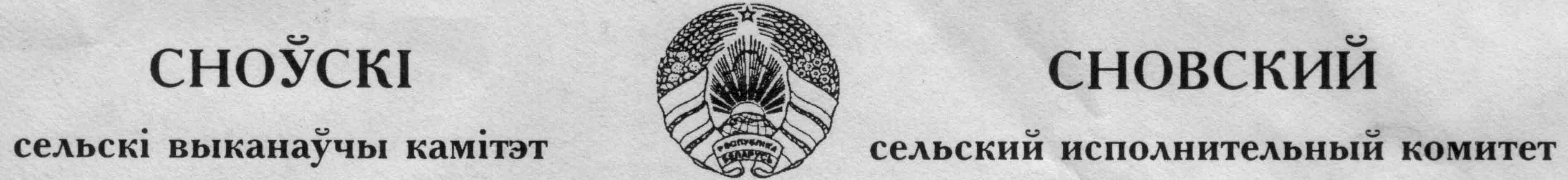 ГАРАДЗЕЙСКІ   СЕЛЬСКІ               ГОРОДЕЙСКИЙ  СЕЛЬСКИЙ             САВЕТ ДЭПУТАТАЎ                               СОВЕТ ДЕПУТАТОВ      РАШЭННЕ                                                   РЕШЕНИЕ                                                            14 сентября 2012  № 33      г.п.Гарадзея                                                   г.п.Городея                                             Об органе официального опубликования нормативных правовых актов Городейского сельского Совета депутатов и решений, принятых сельским референдумом         На основании подпункта 1.5 пункта 1 Декрета Президента Республики от 24 февраля . № 3 «О некоторых вопросах опубликования и вступления в силу правовых актов Республики Беларусь» Городейский сельский Совет депутатов РЕШИЛ:          1. Определить органом официального опубликования нормативных правовых актов Городейского сельского Совета депутатов и решений, принятых сельским референдумом:районную газету «Нясвіжскія навіны»;сайт Несвижского районного исполнительного комитета.          2. Настоящее решение вступает в силу после его официального опубликования.Председатель                                                              В.П.КурочицкийСОГЛАСОВАНОПредседательНесвижского районногоисполнительного комитета                         И.И.Крупко